             Адрес:  гр.Велики Преслав, ПК 9850, ул.”Симеон Велики” №10,тел.0538/42106,email: dgs.preslav@dpshumen.bg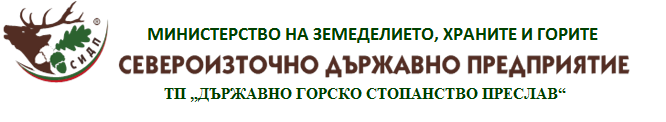     Изх. № ................. / ...................... 2019 г.    гр. В. ПреславУ Д О С Т О В Е Р Е Н И Е       ТП ДГС „Преслав”, гр. В.Преслав, ЕИК: 2016174120023, издава настоящото удостоверение на …………………….., ЕИК: …………………., адрес ………………………, в уверение на това, че същият към …….………..2019г. няма непогасени, с настъпил падеж парични задължения към ТП ДГС „Преслав”.	Удостоверението се издава да послужи за участие в електронен търг 6-6-2019 за продажба на прогнозно количество добита дървесина на временен склад, който ще се проведе  в интернет платформата на СИДП ДП – гр. Шумен. Директор ТП”ДГС Преслав”: ............................             /……………………………../                                                                      Счетоводител: .............................             /……………………………../                                                                     